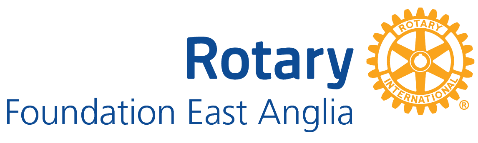 Please type all information on the screen and when complete save the file with your Club name inthe file name and email it as an attachment to the Grants Team on grants@rotaryeastanglia.co.ukAreas in RED must be completed.Assistance Required This should include specifics about the receiving families’ needs.Who are the participating Rotarians and how are they involved in theProject? Max 500 charactersIf ‘Yes’ what is its name and role in the project?By submitting this application, we confirm that to the best of our knowledge these District Grantfunds will only be spent on eligible items in accordance with Trustee-approved guidelines, thatany unused funds will be returned and that all of the information contained herein is true andaccurate. Receipts for all grant-funded expenditures are required and to be made available tothe District if requested. This form is not designed to be printed and scanned. Please save the completedform with your Club name in the file name and send it as an attachment to:grants@rotaryeastanglia.co.ukPlease also copy it to your Club President.If you require any assistance please contact the team at:grants@rotaryeastanglia.co.ukRotary ClubRotary ClubClub Charity Account NameClub Charity Account NameBank Name & BranchBank Name & BranchAcct No.Sort CodeContact NameContact Tel. NumberContact Email AddressFamily NameFamily Makeup – No. of children etcTown addressRequirement£AmountTotalWill a cooperating organisation be involved?Yes NoClub Presidents NameDate